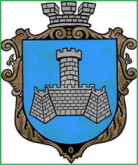 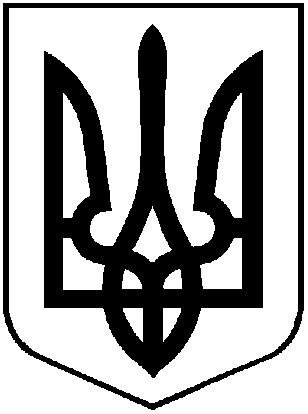                                                 УКРАЇНАХМІЛЬНИЦЬКА МІСЬКА РАДАВІННИЦЬКОЇ ОБЛАСТІ  Р О З П О Р Я Д Ж Е Н Н ЯМІСЬКОГО  ГОЛОВИВід “09” липня 2019  року                                                              № 269-рПро проведення заходу для молоді міста«Follow up» (Слідувати за) 12 липня 2019 рокуНа виконання пункту 6.1. «Програми підтримки сім’ї, дітей та молоді, запобігання домашньому насильству, забезпечення рівних прав і можливостей жінок та чоловіків та попередження торгівлі людьми  Хмільницької міської ОТГ на 2019-2021 роки», затвердженої рішенням 53 сесії міської ради 7 скликання від 19.10.2018 року № 1710 (зі змінами), щодо проведення заходів приурочених Дню молоді, керуючись ст. 42, 59 Закону України «Про місцеве самоврядування в Україні»:Відділу у справах сім’ї та молоді міської ради (Дем'янюку П.І., Надкерничному М.С.)  забезпечити проведення в м. Хмільнику 12.07.2019 року молодіжного заходу «Follow up» (Слідувати за) присвяченого «Дню молоді»;	Затверди кошторис витрат для організації та проведення заходу «Follow up» (Слідувати за)  до «Дня молоді» додається;Контроль за виконанням цього розпорядження покласти на  заступника  міського голови з питань діяльності виконавчих органів міської ради Сташка А.В.Міський голова                                                               С.Б. Редчик С. МаташА. СташкоН. БуликоваП. Дем’янюкЗатверджено: розпорядженням міського головиВід “09”липня  2019  року №269-р	КОШТОРИСвитрат  для організації та проведення заходу «Follow up» (Слідувати за) до «Дня молоді»Міський голова                                                         С.Б. Редчик №з/пНазва видатківКФКВКЕКВСума1. Подарункові набори (Постільні набори, пледи, рушники, ковдри)31314322108500 грн.